Application for an Extension to Submit a Revised Thesis for Second Examination(including creative equivalent)Application for an Extension to Submit a Revised Thesis for Second Examination(including creative equivalent)Application for an Extension to Submit a Revised Thesis for Second Examination(including creative equivalent)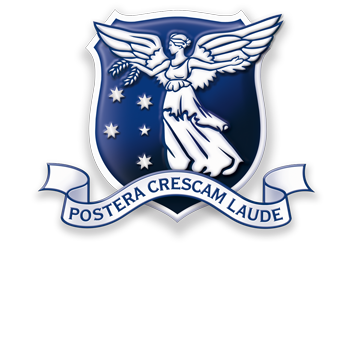 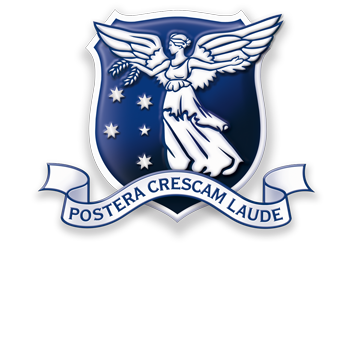 Students are expected to submit the revised thesis for second examination within 18 months for a Doctoral Degree (Research) thesis and within 12 months for a Masters Degree (Research) thesis.  In exceptional circumstances, the Chair of Research Higher Degrees Committee may grant a further extension.  If a student does not submit the revised thesis by the expiration of the final deadline, a fail result will be awarded.Students applying for an extension must attach a complete thesis outline (max 4 pages) of how the thesis will be revised within the extended period.  This form should be lodged to the Examinations Office once all sections have been completed.  The completed form should be submitted to: gr-exams@unimelb.edu.auIt is important that your postal address and contact details are current.  If your details change please update my.unimelb.  Access to my.unimelb can be reinstated via the Special Access to University Facilities form: gradresearch.unimelb.edu.au/__data/assets/file/0009/1492668/Reinstatement_IT_services.docThe University’s privacy statement can be viewed at unimelb.edu.au/unisec/privacy/studentinfo.htmlStudents are expected to submit the revised thesis for second examination within 18 months for a Doctoral Degree (Research) thesis and within 12 months for a Masters Degree (Research) thesis.  In exceptional circumstances, the Chair of Research Higher Degrees Committee may grant a further extension.  If a student does not submit the revised thesis by the expiration of the final deadline, a fail result will be awarded.Students applying for an extension must attach a complete thesis outline (max 4 pages) of how the thesis will be revised within the extended period.  This form should be lodged to the Examinations Office once all sections have been completed.  The completed form should be submitted to: gr-exams@unimelb.edu.auIt is important that your postal address and contact details are current.  If your details change please update my.unimelb.  Access to my.unimelb can be reinstated via the Special Access to University Facilities form: gradresearch.unimelb.edu.au/__data/assets/file/0009/1492668/Reinstatement_IT_services.docThe University’s privacy statement can be viewed at unimelb.edu.au/unisec/privacy/studentinfo.htmlStudents are expected to submit the revised thesis for second examination within 18 months for a Doctoral Degree (Research) thesis and within 12 months for a Masters Degree (Research) thesis.  In exceptional circumstances, the Chair of Research Higher Degrees Committee may grant a further extension.  If a student does not submit the revised thesis by the expiration of the final deadline, a fail result will be awarded.Students applying for an extension must attach a complete thesis outline (max 4 pages) of how the thesis will be revised within the extended period.  This form should be lodged to the Examinations Office once all sections have been completed.  The completed form should be submitted to: gr-exams@unimelb.edu.auIt is important that your postal address and contact details are current.  If your details change please update my.unimelb.  Access to my.unimelb can be reinstated via the Special Access to University Facilities form: gradresearch.unimelb.edu.au/__data/assets/file/0009/1492668/Reinstatement_IT_services.docThe University’s privacy statement can be viewed at unimelb.edu.au/unisec/privacy/studentinfo.htmlStudents are expected to submit the revised thesis for second examination within 18 months for a Doctoral Degree (Research) thesis and within 12 months for a Masters Degree (Research) thesis.  In exceptional circumstances, the Chair of Research Higher Degrees Committee may grant a further extension.  If a student does not submit the revised thesis by the expiration of the final deadline, a fail result will be awarded.Students applying for an extension must attach a complete thesis outline (max 4 pages) of how the thesis will be revised within the extended period.  This form should be lodged to the Examinations Office once all sections have been completed.  The completed form should be submitted to: gr-exams@unimelb.edu.auIt is important that your postal address and contact details are current.  If your details change please update my.unimelb.  Access to my.unimelb can be reinstated via the Special Access to University Facilities form: gradresearch.unimelb.edu.au/__data/assets/file/0009/1492668/Reinstatement_IT_services.docThe University’s privacy statement can be viewed at unimelb.edu.au/unisec/privacy/studentinfo.htmlStudents are expected to submit the revised thesis for second examination within 18 months for a Doctoral Degree (Research) thesis and within 12 months for a Masters Degree (Research) thesis.  In exceptional circumstances, the Chair of Research Higher Degrees Committee may grant a further extension.  If a student does not submit the revised thesis by the expiration of the final deadline, a fail result will be awarded.Students applying for an extension must attach a complete thesis outline (max 4 pages) of how the thesis will be revised within the extended period.  This form should be lodged to the Examinations Office once all sections have been completed.  The completed form should be submitted to: gr-exams@unimelb.edu.auIt is important that your postal address and contact details are current.  If your details change please update my.unimelb.  Access to my.unimelb can be reinstated via the Special Access to University Facilities form: gradresearch.unimelb.edu.au/__data/assets/file/0009/1492668/Reinstatement_IT_services.docThe University’s privacy statement can be viewed at unimelb.edu.au/unisec/privacy/studentinfo.htmlstudent detailsstudent detailsstudent detailsstudent detailsstudent detailsstudent detailsStudent no. and Student NameStudent no. and Student NameDegreeDegreestudent Extension request	student Extension request	student Extension request	student Extension request	I am requesting an extension to:(enter dd/mm/yy)Reasons:       Reasons:       Reasons:       Reasons:       NameSignatureDate (dd/mm/yy)supervisor comments	supervisor comments	supervisor comments	supervisor comments	Reasons:       Reasons:       Reasons:       Reasons:       NameSignatureDate (dd/mm/yy)If a student does not submit their revised thesis by the expiration of the final deadline, a fail result will be awarded.  If the applied extension exceeds the total period permitted do you support this as a final extension?If a student does not submit their revised thesis by the expiration of the final deadline, a fail result will be awarded.  If the applied extension exceeds the total period permitted do you support this as a final extension? Yes       No  Yes       No chair of examiners comments	chair of examiners comments	chair of examiners comments	chair of examiners comments	NameSignatureDate (dd/mm/yy)